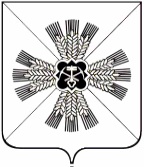 КЕМЕРОВСКАЯ ОБЛАСТЬАДМИНИСТРАЦИЯПРОМЫШЛЕННОВСКОГО МУНИЦИПАЛЬНОГО РАЙОНАПОСТАНОВЛЕНИЕот «21» октября 2019 г.№ 1272-Ппгт. ПромышленнаяО внесении изменений в постановление администрации
Промышленновского муниципального района от 09.11.2017 № 1269-П
«Об утверждении муниципальной программы «Развитие системы
образования и воспитания детей в Промышленновском районе»
на 2018-2022 годы» (в редакции постановлений от 06.02.2018 № 145-П,          от 26.04.2018 № 479-П, от 18.05.2018 № 556-П, от 14.06.2018 № 650-П, от
22.08.2018 № 908-П, от 29.10.2018 №1226-П, от 29.12.2018 № 1535-П, от 29.12.2018 № 1536-П, от 13.05.2019 № 567-П, от 12.09.2019 № 1099-П)В соответствии с постановлением администрации Промышленновского муниципального района от 29.07.2016 № 684-П «Об утверждении порядка разработки, реализации и оценки эффективности муниципальных программ, реализуемых за счет средств районного бюджета», в целях реализации полномочий администрации Промышленновского муниципального района:Внести в постановление администрации Промышленновского муниципального района от 09.11.2017 № 1269-П «Об утверждении муниципальной программы «Развитие системы образования и воспитания детей в Промышленновском районе» на 2018-2021 годы» (в редакции постановлений от 06.02.2018 № 145-П, от 26.04.2018 № 479-П, от 18.05.2018 № 556-П, от 14.06.2018 № 650-П, от 22.08.2018 № 908-П, от 29.10.2018                № 1226-П, от 29.12.2018 № 1535-П, от 29.12.2018 № 1565-П, от 13.05.2019    № 567-П, от 12.09.2019 № 1099-П) следующие изменения:  В заголовке и пункте 1 постановления цифры «2018-2021» заменить цифрами «2018-2022». Внести в муниципальную программу «Развитие системы образования и воспитания детей в Промышленновском районе» на 2018-2021 годы» (далее – Программа) следующие изменения:В заголовке Программы цифры «2018-2021» заменить цифрами «2018-2022»;Паспорт Программы изложить в редакции согласно                 приложению № 1 к настоящему постановлению;Раздел 4 «Ресурсное обеспечение реализации муниципальной программы» Программы изложить в редакции согласно приложению № 2 к настоящему постановлению.3. Признать утратившим силу постановление администрации Промышленновского муниципального района от 13.09.2019 № 1108-П             о внесении изменений в постановление администрации Промышленновского муниципального района от 09.011.2017 № 1269-П «Об утверждении муниципальной программы «Развитие системы образования и воспитания детей в Промышленновском районе» на 2018-2021 годы» (в редакции постановлений от 06.02.2018 № 145-П, от 26.04.2018 № 479-П, от 18.05.2018 № 556-П, от 14.06.2018 № 650-П, от 22.08.2018 № 908-П, от 29.10.2018 № 1226-П, от 29.12.2018 № 1535-П, от 29.12.2018 № 1565-П, от 13.05.2019 № 567-П).4. Настоящее постановление подлежит обнародованию на официальном сайте администрации Промышленновского муниципального района в сети Интернет.5. Контроль за исполнением настоящего постановления возложить на   заместителя главы Промышленновского муниципального района                            С.А. Федарюк.	6.  Настоящее постановление вступает в силу со дня подписания. Исп. Т.Л. ЕроговаТел. 74273 постановление от «21» октября 2019 г № 1272-П                                                                  страница 2 Приложение № 1к постановлениюадминистрации Промышленновскогомуниципального района                                                                                                 от 21» октября 2019 г.№ 1272-ППаспорт муниципальной программы«Развитие системы образования и воспитания детей в Промышленновском районе» на 2018–2022 годы		    И.о. заместителя главыПромышленновского муниципального района                                  Т.В. Мясоедова                                                                             Приложение № 2к постановлению                                                           администрации Промышленновского							муниципального района					от «___»____________г. №_______Ресурсное обеспечение реализации программы «Развитие системы образования и воспитания детей в Промышленновском районе»      на 2018–2022 годы                        Заместитель главыПромышленновского муниципального района                              С.А. Федарюк5. Сведения о планируемых значениях целевых показателей (индикаторов) муниципальной  программы(по годам реализации программы)И.о. заместителя главыПромышленновского муниципального района                          Т.В. МясоедоваГлаваПромышленновского муниципального района                              Д.П. ИльинНаименование муниципальной программыМуниципальная  программа «Развитие системы образования и воспитания детей в Промышленновском районе» на 2018–2022 годыДиректор муниципальной программыЗаместитель главы Промышленновского муниципального района Ответственный исполнитель (координатор)  муниципальной программыУправление образование администрации Промышленновского муниципального районаИсполнители муниципальной программыУправление образование администрации Промышленновского муниципального районаЦели муниципальной программыСовершенствование муниципальной образовательной системы, повышение качества и доступности предоставляемых образовательных услуг населению Промышленновского района за счет эффективного использования материально-технических, кадровых, финансовых и управленческих ресурсов.Задачи муниципальной программысоздать единое правовое, научно-методическое и информационное пространство по работе с детьми на территории Промышленновского муниципального района;- способствовать материально-техническому развитию сети образовательных учреждений;- создать условия для развития детской одаренности;- создать условия для патриотического воспитания детей;- обеспечить социально-педагогическое сопровождение детей, нуждающихся в поддержке государства (с ограниченными возможностями здоровья, оставшихся без попечения родителей и попавшими в трудную жизненную ситуацию);- сохранять и укреплять здоровье детей;- обеспечить доступность дошкольного, общего, начального, основного,  среднего и дополнительного образования населению;- обеспечить соответствия структуры и качества образовательных услуг в системе  образования района;- совершенствовать управление системой образования района.Срок реализации муниципальной программы2018 – 2022  годыОбъемы и источники финансирования муниципальной программы  в целом и с разбивкой по годам ее реализацииВсего средств – 4537213,8 тыс. рублей,в том числе по годам реализации:2018 год – 930334,4 тыс. рублей;2019 год – 1256538,3 тыс. рублей;2020 год – 811730,1 тыс. рублей;2021 год – 769305,5 тыс. рублей,2022 год – 769305,5 тыс. рублей            из них:районный бюджет – 1391600,8 тыс. рублей,в том числе по годам реализации:2018 год – 385076,6 тыс. рублей;2019 год – 448465,3 тыс. рублей;2020 год – 214302,7 тыс. рублей;2021 год – 171878,1 тыс. рублей2022 год – 171878,1 тыс. рублейВсего средств – 4537213,8 тыс. рублей,в том числе по годам реализации:2018 год – 930334,4 тыс. рублей;2019 год – 1256538,3 тыс. рублей;2020 год – 811730,1 тыс. рублей;2021 год – 769305,5 тыс. рублей,2022 год – 769305,5 тыс. рублей            из них:районный бюджет – 1391600,8 тыс. рублей,в том числе по годам реализации:2018 год – 385076,6 тыс. рублей;2019 год – 448465,3 тыс. рублей;2020 год – 214302,7 тыс. рублей;2021 год – 171878,1 тыс. рублей2022 год – 171878,1 тыс. рублейОжидаемые конечные результаты реализации муниципальной программы- Увеличение числа субъектов малого и среднего предпринимательства. - 100% охват обучающихся конкурсным движением;- повышение уровня сформированности патриотических чувств школьников;- 100% охват школьников всеми видами отдыха и оздоровление детей;- снижение адаптационного периода детей в приемных семьях;- снижение количества обучающихся на 1 компьютер до 10;- 100% охват детей всеми видами спорта;- увеличение процента учащихся, сдающих ЕГЭ (по обязательным предметам) с результатом выше 70 баллов; уменьшение процента учащихся, сдающих ЕГЭ (по обязательным предметам) с результатом ниже установленного порога;-повышение удовлетворенности населения Промышленновского муниципального района качеством образовательных услуг и их доступностью.№ п/пНаименование программы, подпрограммыИсточник финансированияОбъем финансовых ресурсов, тыс.руб.Объем финансовых ресурсов, тыс.руб.Объем финансовых ресурсов, тыс.руб.Объем финансовых ресурсов, тыс.руб.Объем финансовых ресурсов, тыс.руб.№ п/пНаименование программы, подпрограммыИсточник финансирования2018г.2019г.2020г.2021г.2022г.12345678Муниципальная программа  «Развитие системы образования и воспитания детей в Промышленновском районе» на  2018-2022годы»Всего930334,41256538,3811730,1769305,5769305,5Муниципальная программа  «Развитие системы образования и воспитания детей в Промышленновском районе» на  2018-2022годы»Районный бюджет385076,6448465,3214302,7171878,1171878,1Муниципальная программа  «Развитие системы образования и воспитания детей в Промышленновском районе» на  2018-2022годы»Иные, не запрещенные источники финансирования545257,8808073,0597427,4597427,4597427,4Муниципальная программа  «Развитие системы образования и воспитания детей в Промышленновском районе» на  2018-2022годы»Федеральный бюджет10487,7204425,8108911089110891Муниципальная программа  «Развитие системы образования и воспитания детей в Промышленновском районе» на  2018-2022годы»Областной бюджет534511,1603461,2586350,4586350,4586350,4Муниципальная программа  «Развитие системы образования и воспитания детей в Промышленновском районе» на  2018-2022годы»Средства юридических и физических лиц2591861861861861Подпрограмма «Одаренные дети»Всего35352525251Подпрограмма «Одаренные дети»Районный бюджет35352525251.1.Мероприятие Организация конкурсов для обучающихсяВсего35352525251.1.Мероприятие Организация конкурсов для обучающихсяРайонный бюджет3535252525123456782Подпрограмма «Патриотическое воспитание обучающихся»Всего1031035353532Подпрограмма «Патриотическое воспитание обучающихся»Районный бюджет1031035353532.1.Мероприятие «Патриотическое воспитание граждан, допризывная подготовка молодежи, развитие физической культуры и детско-юношеского спорта»Всего1031035353532.1.Мероприятие «Патриотическое воспитание граждан, допризывная подготовка молодежи, развитие физической культуры и детско-юношеского спорта»Районный бюджет1031035353533Подпрограмма «Оздоровление детей и подростков»Всего3628,94581,13160316031603Подпрограмма «Оздоровление детей и подростков»Районный бюджет985,91721,13003003003Подпрограмма «Оздоровление детей и подростков»Иные, не запрещенные источники финансирования264328602860286028603Подпрограмма «Оздоровление детей и подростков»Областной бюджет264328602860286028603.1.Мероприятие «Летний отдых»Всего003003003003.1.Мероприятие «Летний отдых»Районный бюджет00300300300123456783.2.Мероприятие «Организация круглогодичного отдыха, оздоровления и занятости обучающихся»Всего3628,94581,12860286028603.2.Мероприятие «Организация круглогодичного отдыха, оздоровления и занятости обучающихся»Иные, не запрещенныеисточники финансирования264328602860286028603.2.Мероприятие «Организация круглогодичного отдыха, оздоровления и занятости обучающихся»Областной бюджет264328602860286028603.2.Мероприятие «Организация круглогодичного отдыха, оздоровления и занятости обучающихся»Районный бюджет985,91721,14Подпрограмма «Тепло наших сердец»Всего182791391391394Подпрограмма «Тепло наших сердец»Районный бюджет182791391391394.1.Мероприятие Акция «Первое сентября - каждому школьнику»Всего02611301301304.1.Мероприятие Акция «Первое сентября - каждому школьнику»Районный бюджет02611301301304.2.Мероприятие  Акция «Тепло наших сердец »Всего18189994.2.Мероприятие  Акция «Тепло наших сердец »Районный бюджет18189995Подпрограмма  «Социальные гарантии в системе образования»  Всего50342,27114363129,363129,363129,35Подпрограмма  «Социальные гарантии в системе образования»  Районный бюджет603,7342,7342,7342,7342,75Подпрограмма  «Социальные гарантии в системе образования»  Иные, не запрещенные источники финансирования49738,570800,362786,662786,662786,65Подпрограмма  «Социальные гарантии в системе образования»  Федеральный бюджет10487,710318,21089110891108915Подпрограмма  «Социальные гарантии в системе образования»  Областной бюджет39250,860482,151895,651895,651895,6123456785.1.Мероприятие «Социальная поддержка семей, взявших на воспитание детей – сирот и детей, оставшихся без попечения родителей»Всего342,7342,7342,7342,7342,75.1.Мероприятие «Социальная поддержка семей, взявших на воспитание детей – сирот и детей, оставшихся без попечения родителей»Районный бюджет342,7342,7342,7342,7342,75.2.Мероприятие «Предоставление жилых помещений детям-сиротам и детям, оставшимся без попечения родителей, лицам из их числа по договорам найма специализированных жилых помещений»Всего9587,79318,29691969196915.2.Мероприятие «Предоставление жилых помещений детям-сиротам и детям, оставшимся без попечения родителей, лицам из их числа по договорам найма специализированных жилых помещений»Иные, не запрещенные источники финансирования:9587,79318,29691969196915.2.Мероприятие «Предоставление жилых помещений детям-сиротам и детям, оставшимся без попечения родителей, лицам из их числа по договорам найма специализированных жилых помещений»Федеральный бюджет9587,79318,29691969196915.3.Мероприятие «Выплата единовременного пособия при всех формах устройства детей, лишенных родительского попечения, в семью»Всего90010001200120012005.3.Мероприятие «Выплата единовременного пособия при всех формах устройства детей, лишенных родительского попечения, в семью»Иные, не запрещенные источники финансирования90010001200120012005.3.Мероприятие «Выплата единовременного пособия при всех формах устройства детей, лишенных родительского попечения, в семью»Федеральный бюджет9001000120012001200123456785.4.Мероприятие  «Компенсация части платы за присмотр и уход, взимаемой с родителей (законных представителей) детей, осваивающих образовательные программы дошкольного образования»Всего110012552255225522555.4.Мероприятие  «Компенсация части платы за присмотр и уход, взимаемой с родителей (законных представителей) детей, осваивающих образовательные программы дошкольного образования»Иные, не запрещенные источники финансирования110012552255225522555.4.Мероприятие  «Компенсация части платы за присмотр и уход, взимаемой с родителей (законных представителей) детей, осваивающих образовательные программы дошкольного образования»Областной бюджет110012552255225522555.5.Мероприятие «Адресная социальная поддержка участников образовательного процесса»Всего107310731073107310735.5.Мероприятие «Адресная социальная поддержка участников образовательного процесса»Иные, не запрещенные источники финансирования107310731073107310735.5.Мероприятие «Адресная социальная поддержка участников образовательного процесса»Областной бюджет107310731073107310735.6.Мероприятие «Социальная поддержка работников образовательных организаций и участников образовательного процесса»Всего8719509509509505.6.Мероприятие «Социальная поддержка работников образовательных организаций и участников образовательного процесса»Иные, не запрещенные источники финансирования8719509509509505.6.Мероприятие «Социальная поддержка работников образовательных организаций и участников образовательного процесса»Областной бюджет871950950950950123456785.7.МероприятиеВсего532121751,311964,811964,811964,85.7.«Предоставление жилых помещений детям-сиротам и детям, оставшимся без попечения родителей, лицам из их числа по договорам найма специализированных жилых помещений»Иные, не запрещенные источники финансирования532121751,311964,811964,811964,85.7.Областной бюджет532121751,311964,811964,811964,85.8.Мероприятие «Обеспечение детей-сирот и детей, оставшихся без попечения родителей, одеждой, обувью, единовременным денежным пособие при выпуске из общеобразовательных организаций»Всего18636363635.8.Мероприятие «Обеспечение детей-сирот и детей, оставшихся без попечения родителей, одеждой, обувью, единовременным денежным пособие при выпуске из общеобразовательных организаций»Иные, не запрещенные источники финансирования18636363635.8.Мероприятие «Обеспечение детей-сирот и детей, оставшихся без попечения родителей, одеждой, обувью, единовременным денежным пособие при выпуске из общеобразовательных организаций»Областной бюджет1863636363123456785.9.Мероприятие «Обеспечение зачисления денежных средств детей-сирот и детей, оставшихся без попечения родителей, на специальные накопительные банковские счета»Всего3794904904904905.9.Мероприятие «Обеспечение зачисления денежных средств детей-сирот и детей, оставшихся без попечения родителей, на специальные накопительные банковские счета»Иные, не запрещенные источники финансирования3794904904904905.9.Мероприятие «Обеспечение зачисления денежных средств детей-сирот и детей, оставшихся без попечения родителей, на специальные накопительные банковские счета»Областной бюджет3794904904904905.10.Мероприятие «Ежемесячные денежные выплаты отдельным категориям граждан, воспитывающих детей в возрасте от 1,5 до 7 лет в соответствии с Законом Кемеровской области от 10.12.2007 № 162-ОЗ «О ежемесячной денежной выплате отдельным категориям граждан, воспитывающих детей в возрасте от 1,5 до 7 лет»Всего352004004004005.10.Мероприятие «Ежемесячные денежные выплаты отдельным категориям граждан, воспитывающих детей в возрасте от 1,5 до 7 лет в соответствии с Законом Кемеровской области от 10.12.2007 № 162-ОЗ «О ежемесячной денежной выплате отдельным категориям граждан, воспитывающих детей в возрасте от 1,5 до 7 лет»Иные, не запрещенные источники финансирования352004004004005.10.Мероприятие «Ежемесячные денежные выплаты отдельным категориям граждан, воспитывающих детей в возрасте от 1,5 до 7 лет в соответствии с Законом Кемеровской области от 10.12.2007 № 162-ОЗ «О ежемесячной денежной выплате отдельным категориям граждан, воспитывающих детей в возрасте от 1,5 до 7 лет»Областной бюджет35200400400400123456785.11.Мероприятие «Осуществление назначения и выплаты денежных средств семьям, взявшим на воспитание детей-сирот и детей, оставшихся без попечения родителей, предоставление им мер социальной поддержки,  осуществление назначения и выплаты денежных средств лицам, находившимся под попечительством, лицам, являвшимся приемными родителями, в соответствии с Законом Кемеровской области от 14 декабря 2010 года № 124-ОЗ «О некоторых вопросах в сфере опеки и попечительства несовершеннолетних»» Всего30263342593425934259342595.11.Мероприятие «Осуществление назначения и выплаты денежных средств семьям, взявшим на воспитание детей-сирот и детей, оставшихся без попечения родителей, предоставление им мер социальной поддержки,  осуществление назначения и выплаты денежных средств лицам, находившимся под попечительством, лицам, являвшимся приемными родителями, в соответствии с Законом Кемеровской области от 14 декабря 2010 года № 124-ОЗ «О некоторых вопросах в сфере опеки и попечительства несовершеннолетних»» Иные, не запрещенные источники финансирования30263342593425934259342595.11.Мероприятие «Осуществление назначения и выплаты денежных средств семьям, взявшим на воспитание детей-сирот и детей, оставшихся без попечения родителей, предоставление им мер социальной поддержки,  осуществление назначения и выплаты денежных средств лицам, находившимся под попечительством, лицам, являвшимся приемными родителями, в соответствии с Законом Кемеровской области от 14 декабря 2010 года № 124-ОЗ «О некоторых вопросах в сфере опеки и попечительства несовершеннолетних»» Областной бюджет3026334259342593425934259123456785.12.Мероприятия «Предоставление проезда отдельным категориям обучающихся»Всего190,8190,8190,8190,8190,85.12.Мероприятия «Предоставление проезда отдельным категориям обучающихся»Иные, не запрещенные источники финансирования190,8190,8190,8190,8190,85.12.Мероприятия «Предоставление проезда отдельным категориям обучающихся»Областной бюджет190,8190,8190,8190,8190,8123456785.13.Мероприятия «Осуществление назначения и выплаты единовременного государственного пособия гражданам, усыновившим (удочерившим) детей-сирот и детей, оставшихся без попечения родителей, установленного Законом Кемеровской области от 13 марта 2008 года № 5-ОЗ «О предоставлении меры социальной поддержки гражданам, усыновившим (удочерившим) детей-сирот и детей, оставшихся без попечения родителей» Всего02502502502505.13.Мероприятия «Осуществление назначения и выплаты единовременного государственного пособия гражданам, усыновившим (удочерившим) детей-сирот и детей, оставшихся без попечения родителей, установленного Законом Кемеровской области от 13 марта 2008 года № 5-ОЗ «О предоставлении меры социальной поддержки гражданам, усыновившим (удочерившим) детей-сирот и детей, оставшихся без попечения родителей» Иные, не запрещенные источники финансирования02502502502505.13.Мероприятия «Осуществление назначения и выплаты единовременного государственного пособия гражданам, усыновившим (удочерившим) детей-сирот и детей, оставшихся без попечения родителей, установленного Законом Кемеровской области от 13 марта 2008 года № 5-ОЗ «О предоставлении меры социальной поддержки гражданам, усыновившим (удочерившим) детей-сирот и детей, оставшихся без попечения родителей» Областной бюджет0250250250250123456785.14Адресная социальная поддержка участников образовательного процессаВсего26100005.14Адресная социальная поддержка участников образовательного процессаРайонный бюджет26100006Подпрограмма «Развитие дошкольного, общего образования и дополнительного образования детей»Всего876207,31180397,2745223,8702799,2702799,26Подпрограмма «Развитие дошкольного, общего образования и дополнительного образования детей»Районный бюджет383331445984,5213443171018,4171018,46Подпрограмма «Развитие дошкольного, общего образования и дополнительного образования детей»Иные, не запрещенные источники финансирования492876,3734412,7531780,8531780,8531780,86Подпрограмма «Развитие дошкольного, общего образования и дополнительного образования детей»Областной бюджет492617,3540119,1531594,8531594,8531594,86Подпрограмма «Развитие дошкольного, общего образования и дополнительного образования детей»Средства юридических и физических лиц2591861861861866Подпрограмма «Развитие дошкольного, общего образования и дополнительного образования детей»Федеральный бюджет0194107,60006.1.Мероприятие «Обеспечение деятельности органов местного самоуправления»Всего3193,23517,63191,13191,13191,16.1.Мероприятие «Обеспечение деятельности органов местного самоуправления»Районный бюджет3193,23517,63191,13191,13191,16.2.Мероприятие «Обеспечение деятельности детских дошкольных учреждений»Всего126691,1149407,186819,982384,382384,36.2.Мероприятие «Обеспечение деятельности детских дошкольных учреждений»Районный бюджет126691,1149407,186819,982384,382384,36.3.Мероприятие «Обеспечение деятельности основных и средних школ»Всего118307,7129837,152733,040744,040744,06.3.Мероприятие «Обеспечение деятельности основных и средних школ»Районный бюджет118307,7129837,152733,040744,040744,0123456786.4.Мероприятие «Обеспечение деятельности школы-интерната»Всего3757,95460,92817,01817,01817,06.4.Мероприятие «Обеспечение деятельности школы-интерната»Районный бюджет3757,95460,92817,01817,01817,06.5.Мероприятие «Обеспечение деятельности учреждений  дополнительного образования детей»Всего43137,637015,721826,011826,011826,06.5.Мероприятие «Обеспечение деятельности учреждений  дополнительного образования детей»Районный бюджет43137,637015,721826,011826,011826,06.6.Мероприятие «Обеспечение деятельности учреждений по проведению оздоровительной кампании детей»Всего1179,32516,3697,0697,0697,06.6.Мероприятие «Обеспечение деятельности учреждений по проведению оздоровительной кампании детей»Районный бюджет1179,32516,3697,0697,0697,06.7.Мероприятие «Обеспечение деятельности подведомственных учреждений за счет доходов от предпринимательской и иной, приносящей доход деятельности и безвозмездных поступлений»Всего2591861861861866.7.Мероприятие «Обеспечение деятельности подведомственных учреждений за счет доходов от предпринимательской и иной, приносящей доход деятельности и безвозмездных поступлений»Иные, не запрещенные источники финансирования2591861861861866.7.Мероприятие «Обеспечение деятельности подведомственных учреждений за счет доходов от предпринимательской и иной, приносящей доход деятельности и безвозмездных поступлений»Средства юридических и физических лиц2591861861861866.8.Мероприятие «Обеспечение деятельности учебно-методических кабинетов, централизованных бухгалтерий, групп хозяйственного обслуживания»Всего8601995615,645036,030036,030036,06.8.Мероприятие «Обеспечение деятельности учебно-методических кабинетов, централизованных бухгалтерий, групп хозяйственного обслуживания»Районный бюджет8601995615,645036,030036,030036,0123456786.9.Мероприятие «Обеспечение государственных гарантий реализации прав граждан на получение общедоступного и бесплатного дошкольного образования в муниципальных дошкольных образовательных организациях» Всего104636,1118052,7118052,7118052,7118052,76.9.Мероприятие «Обеспечение государственных гарантий реализации прав граждан на получение общедоступного и бесплатного дошкольного образования в муниципальных дошкольных образовательных организациях» Иные, не запрещенные источники финансирования104636,1118052,7118052,7118052,7118052,76.9.Мероприятие «Обеспечение государственных гарантий реализации прав граждан на получение общедоступного и бесплатного дошкольного образования в муниципальных дошкольных образовательных организациях» Областной бюджет104636,1118052,7118052,7118052,7118052,76.10.Мероприятие «Развитие единого образовательного пространства, повышение качества образовательных результатов» Всего480480,0480,0480,0480,06.10.Мероприятие «Развитие единого образовательного пространства, повышение качества образовательных результатов» Иные, не запрещенные источники финансирования480480,0480,0480,0480,06.10.Мероприятие «Развитие единого образовательного пространства, повышение качества образовательных результатов» Областной бюджет480480,0480,0480,0480,06.11.Мероприятие «Обеспечение деятельности по содержанию организаций для детей-сирот и детей, оставшихся без попечения родителей»Всего3684141718,639197,639197,639197,66.11.Мероприятие «Обеспечение деятельности по содержанию организаций для детей-сирот и детей, оставшихся без попечения родителей»Иные, не запрещенные источники финансирования3684141718,639197,639197,639197,66.11.Мероприятие «Обеспечение деятельности по содержанию организаций для детей-сирот и детей, оставшихся без попечения родителей»Областной бюджет3684141718,639197,639197,639197,6123456786.12.Мероприятие «Обеспечение государственных гарантий реализации прав граждан на получение общедоступного и бесплатного дошкольного, начального общего, основного общего, среднего (полного) общего образования и дополнительного образования детей в муниципальных общеобразовательных организациях»Всего341669,4367364,6367364,6367364,6367364,66.12.Мероприятие «Обеспечение государственных гарантий реализации прав граждан на получение общедоступного и бесплатного дошкольного, начального общего, основного общего, среднего (полного) общего образования и дополнительного образования детей в муниципальных общеобразовательных организациях»Иные, не запрещенные источники финансирования341669,4367364,6367364,6367364,6367364,66.12.Мероприятие «Обеспечение государственных гарантий реализации прав граждан на получение общедоступного и бесплатного дошкольного, начального общего, основного общего, среднего (полного) общего образования и дополнительного образования детей в муниципальных общеобразовательных организациях»Областной бюджет341669,4367364,6367364,6367364,6367364,66.13.Мероприятие «Обеспечение образовательной деятельности образовательных организаций по адаптированным общеобразовательным программам»Всего306130613061306130616.13.Мероприятие «Обеспечение образовательной деятельности образовательных организаций по адаптированным общеобразовательным программам»Иные, не запрещенные источники финансирования306130613061306130616.13.Мероприятие «Обеспечение образовательной деятельности образовательных организаций по адаптированным общеобразовательным программам»Областной бюджет30613061306130613061123456786.14.Мероприятие «Организация и осуществление деятельности по опеке и попечительству, осуществление контроля за использованием и сохранностью жилых помещений, нанимателями или членами семей нанимателей по договорам социального найма либо собственниками которых являются дети-сироты и дети, оставшиеся без попечения родителей, за обеспечением надлежащего санитарного и технического состояния жилых помещений, а также осуществления контроля за распоряжением ими»Всего2924,83438,93438,93438,93438,96.14.Мероприятие «Организация и осуществление деятельности по опеке и попечительству, осуществление контроля за использованием и сохранностью жилых помещений, нанимателями или членами семей нанимателей по договорам социального найма либо собственниками которых являются дети-сироты и дети, оставшиеся без попечения родителей, за обеспечением надлежащего санитарного и технического состояния жилых помещений, а также осуществления контроля за распоряжением ими»Иные, не запрещенные источники финансирования2924,83438,93438,93438,93438,96.14.Мероприятие «Организация и осуществление деятельности по опеке и попечительству, осуществление контроля за использованием и сохранностью жилых помещений, нанимателями или членами семей нанимателей по договорам социального найма либо собственниками которых являются дети-сироты и дети, оставшиеся без попечения родителей, за обеспечением надлежащего санитарного и технического состояния жилых помещений, а также осуществления контроля за распоряжением ими»Областной бюджет2924,83438,93438,93438,93438,9123456786.15.Мероприятие «Профилактика безнадзорности и правонарушений несовершеннолетних»Всего500006.15.Мероприятие «Профилактика безнадзорности и правонарушений несовершеннолетних»Иные, не запрещенные источники финансирования500006.15.Мероприятие «Профилактика безнадзорности и правонарушений несовершеннолетних»Областной бюджет500006.16.Мероприятие  «Организация занятости несовершеннолетних граждан»Всего877,3968,9303,0303,0303,06.16.Мероприятие  «Организация занятости несовершеннолетних граждан»Районный бюджет877,3968,9303,0303,0303,06.17.Мероприятие «Обеспечение компьютерной техникой образовательных организаций»Всего60602020206.17.Мероприятие «Обеспечение компьютерной техникой образовательных организаций»Районный бюджет60602020206.18.Мероприятие «Создание в общеобразова-тельных организациях,расположенных в сельской местности,условий для занятий физической культурой и спортом»Всего3000,000006.18.Мероприятие «Создание в общеобразова-тельных организациях,расположенных в сельской местности,условий для занятий физической культурой и спортом»Иные, не запрещенные источники финансирования3000,000006.18.Мероприятие «Создание в общеобразова-тельных организациях,расположенных в сельской местности,условий для занятий физической культурой и спортом»Областной бюджет3000,00000123456786.19.Мероприятие «Модернизация инфраструктуры общего образования в отдельных субъектах Российской Федерации (субсидии муниципальным образованиям)»Всего0200110,90006.19.Мероприятие «Модернизация инфраструктуры общего образования в отдельных субъектах Российской Федерации (субсидии муниципальным образованиям)»Иные, не запрещенные источники финансирования0200110,90006.19.Мероприятие «Модернизация инфраструктуры общего образования в отдельных субъектах Российской Федерации (субсидии муниципальным образованиям)»Федеральный бюджет0194107,60006.19.Мероприятие «Модернизация инфраструктуры общего образования в отдельных субъектах Российской Федерации (субсидии муниципальным образованиям)»Областной бюджет06003,30006.20Мероприятие «Развитие единого образовательного пространства, повышение качества образовательных результатов» Всего107,9104,30006.20Мероприятие «Развитие единого образовательного пространства, повышение качества образовательных результатов» Районный бюджет107,9104,30006.21Мероприятие «Улучшение материально-технической базы образовательных учреждений"Всего021481,00006.21Мероприятие «Улучшение материально-технической базы образовательных учреждений"Районный бюджет021481,0000№ п/пНаименование муниципальной подпрограммы, подпрограммы, мероприятияНаименование целевого показателя (индикатора)Единица измеренияПлановое значение целевого показателя (индикатора)Плановое значение целевого показателя (индикатора)Плановое значение целевого показателя (индикатора)Плановое значение целевого показателя (индикатора)Плановое значение целевого показателя (индикатора)№ п/пНаименование муниципальной подпрограммы, подпрограммы, мероприятияНаименование целевого показателя (индикатора)Единица измерения2018 год2019 год2020 год2021 год2022 год123456789Муниципальная программа  «Развитие системы образования и воспитания детей в Промышленновском районе» на  2018 – 2022 годы1.Подпрограмма «Одаренные дети»Количество обучающихся, принявших  участие  в конкурсах, олимпиадах, спартакиадах и слетах, от общего числа обучающихся%99,0100,0100100,01001234567891.1.Мероприятие «Организация конкурсов для обучающихся»Количество обучающихся, принявших  участие  в конкурсах, олимпиадах, спартакиадах и слетах, от общего числа обучающихся%99,0100,0100100,01002.Подпрограмма «Патриотическое воспитание обучающихся »Количество обучающихся,  принявших  участие  в мероприятиях патриотической направленности, от общего числа обучающихся%1001001001001002.1.Мероприятие «Патриотическое воспитание граждан, допризывная подготовка молодежи, развитие физической культуры и детско-юношеского спорта»Доля обучающихся общеобразовательных организаций, занимающихся физической культурой и спортом во внеурочное время, процентов%65,065,365,365,365,33.Подпрограмма «Оздоровление детей и подростков»Доля учащихся, охваченных всеми организованными формами отдыха%1001001001001001234567893.1.Мероприятие «Летний отдых»Доля учащихся, охваченных всеми организованными формами отдыха%1001001001001003.2.Мероприятие «Организация круглогодичного отдыха, оздоровления и занятости обучающихся»Доля учащихся охваченных  отдыхом% от потреб ности1001001001001004.Подпрограмма «Тепло наших сердец»Охват детей, оказавшихся в трудных жизненных ситуациях всеми организованными формами поддержки%1001001001001004.1.Мероприятие Акция  «1 сентября каждому школьнику»Доля учащихся, получивших  социальную поддержку% от потреб ности10010010010010010012345678994.2.Мероприятие Акция «Тепло наших сердец»Охват детей, имеющих ограниченные возможности, которым созданы условия получения качественного обучения, в общей численности детей с ограниченными возможностями %1001001001001001005.Подпрограмма  «Социальные гарантии в системе образования»Охват всех категорий граждан имеющих право на получение  социальных гарантий%1001001001001005.1.Мероприятие «Социальная поддержка семей, взявших на воспитание детей, детей-сирот и детей, оставшихся без попечения родителей»Доля семей взявших и , получивших социальную поддержку на воспитание детей, детей-сирот и детей, оставшихся без попечения %1001001001001001234567895.2.Мероприятие «Предоставление жилых помещений детям-сиротам и детям, оставшимся без попечения родителей, лицам из их числа по договорам найма специализированных жилых помещений»Доля детей-сирот и детей, оставшихся без попечения родителей, получивших жилые помещенияКоли чество чел.17105.3.Мероприятие «Выплата единовременного пособия при всех формах устройства детей, лишенных родительского попечения, в семью»Доля детей, получивших единовременное пособие  от потребности%1001001001001005.4.Мероприятие «Компенсация части платы за присмотр и уход, взимаемой с родителей (законных представителей) детей, осваивающих образовательные программы дошкольного образования»Доля семей, получающих компенсацию% от потреб ности1001001001001005.5.Мероприятие «Адресная социальная поддержка участников образовательного процесса»Поддержка участников  образовательного процесса%1001001001001001234567895.6.Мероприятие «Социальная поддержка работников образовательных организаций и реализация мероприятий по привлечению молодых специалистов»Доля работников образовательных организаций и молодых специалистов, получивших социальную поддержку% от потреб ности1001001001001005.7.Мероприятие «Предоставление жилых помещений детям-сиротам и детям, оставшимся без попечения родителей, лицам из их числа по договорам найма специализированных жилых помещений»Доля детей-сирот и детей, оставшихся без попечения родителей, охваченных мерами социальной поддержки% от потреб ности1001001001001001001234567895.8.Мероприятие «Обеспечение детей-сирот и детей, оставшихся без попечения родителей, одеждой, обувью, единовременным денежным пособием при выпуске из общеобразовательных организаций»Доля детей-сирот и детей, оставшихся без попечения родителей, получивших поддержку при выпуске из общеобразовательных организаций% от потреб ности1001001001001005.9.Мероприятие «Обеспечение зачисления денежных средств детей-сирот и детей, оставшихся без попечения родителей, на специальные накопительные банковские счета»Доля детей-сирот и детей, оставшихся без попечения родителей, получающих денежные средства на специальные накопительные банковские счета% от потреб ности1001001001001001234567895.10.Мероприятие «Ежемесячные денежные выплаты отдельным категориям граждан, воспитывающих детей в возрасте от 1,5 до 7 лет в соответствии с Законом Кемеровской области от 10 декабря 2007 года №162-ОЗ «О ежемесячной денежной выплате отдельным категориям граждан, воспитывающих детей в возрасте от 1,5 до 7 лет»Доля семей, получающих выплату% от потреб ности1001001001001001234567895.11.Мероприятие «Осуществление назначения и выплаты денежных средств семьям, взявшим на воспитание детей-сирот и детей, оставшихся без попечения родителей, предоставление им мер социальной поддержки,  осуществление назначения и выплаты денежных средств лицам, находившимся под попечительством, лицам, являвшимся приемными родителями, в соответствии с Законом Кемеровской области от 14 декабря 2010 года № 124-ОЗ «О некоторых вопросах в сфере опеки и попечительства несовершеннолетних»» Доля приемных семей, взявших на воспитание детей, получающих социальную поддержку% от потреб ности1001001001001005.12.Мероприятия «Предоставление проезда отдельным категориям обучающихся»Доля обучающихся, пользующихся проездом% от потреб ности1001001001001001234567895.13.Мероприятия «Осуществление назначения и выплаты единовременного государственного пособия гражданам, усыновившим (удочерившим) детей-сирот и детей, оставшихся без попечения родителей, установленного Законом Кемеровской области от 13 марта 2008 года № 5-ОЗ «О предоставлении меры социальной поддержки гражданам, усыновившим (удочерившим) детей-сирот и детей, оставшихся без попечения родителей»Доля детей, получивших единовременное пособие  от потребности% от потреб ности1001001001001005.14Адресная социальная поддержка участников образовательного процессаПоддержка участников  образовательного процесса% от потреб ности1001001001001001234567896.Подпрограмма «Развитие дошкольного, общего образования и дополнительного образования детей»6.1.Мероприятие «Обеспечение деятельности органов местного самоуправления»Доля образовательных учреждений, получивших информационную поддержку от общей численности образовательных учреждений%1001001001001006.2.Мероприятие «Обеспечение деятельности детских дошкольных учреждений»Доступность дошкольного образования (отношение численности детей в возрасте 3-7 лет, которым предоставлена возможность получать услуги дошкольного образования, к численности детей в возрасте 3-7 лет)%1001001001001001234567896.3.Мероприятие «Обеспечение деятельности основных и средних школ»Отношение среднего балла ЕГЭ (в расчете на один предмет) в школе с лучшими результатами к школе с худшими результатамикоэффициент42,942,842,842,842,86.4.Мероприятие «Обеспечение деятельности школы-интерната»Удельный вес численности детей, имеющих медицинские показания для обучения по коррекционной программе, обучающихся в коррекционной школе – интернате  к общей численности детей, имеющих медицинские показания для обучения по коррекционной программе%1001001001001001234567896.5.Мероприятие «Обеспечение деятельности учреждений дополнительного образования детей»Доля детей, охваченных программами дополнительного образования, в общей численности детей и молодежи в возрасте 5- 18 лет %69,769,869,869,869,86.6.Мероприятие «Обеспечение деятельности учреждений по проведению оздоровительной кампании детей»Доля детей, охваченных оздоровительной компанией в общей численности детей школьного возраста%1001001001001006.7.Мероприятие «Обеспечение деятельности подведомственных учреждений за счет доходов от предпринимательской и иной, приносящей доход деятельности»Количество образовательных учреждений, получающих доходы от предпринимательской и иной, приносящей доход деятельности, в том числе спонсорской помощиКоличество222221234567896.8.Мероприятие «Обеспечение деятельности учебно-методических кабинетов, централизованных бухгалтерий, групп хозяйственного обслуживания»Доля образовательных учреждений, получивших методическую, информационную поддержку от общей численности образовательных учреждений%1001001001001006.9.Мероприятие «Обеспечение  государственных гарантий реализации прав граждан на получение общедоступного и бесплатного дошкольного образования в муниципальных и частных дошкольных образовательных организациях» Отношение среднемесячной заработной платы педагогических работников дошкольных образовательных учреждений к средней заработной плате в общем образовании %1001001001001006.10.Мероприятие «Развитие единого образовательного пространства, повышение качества образовательных результатов» Доля выпускников образовательных учреждений, не сдавших ЕГЭ в общей численности выпускников 11 классов %1,71,71,7	 1,71,71234567896.11.Мероприятие «Обеспечение деятельности по содержанию организаций для детей-сирот и детей, оставшихся без попечения родителей»Удельный вес численности детей сирот и детей, оставшихся без попечения родителей, проживающих в  детских домах к общей численности детей, оставшихся без попечения родителей%16161616166.12.Мероприятие «Обеспечение государственных гарантий реализации прав граждан на получение общедоступного и бесплатного дошкольного, начального общего, основного общего, среднего общего образования и дополнительного образования детей в муниципальных общеобразовательных организациях»Отношение среднемесячной заработной платы педагогических работников образовательных учреждений к средней заработной плате в общем образовании в Кемеровской области%1001001001001001234567896.13.Мероприятие «Обеспечение образовательной деятельности образовательных организаций по адаптированным общеобразовательным программам»Удельный вес численности детей, имеющих медицинские показания для обучения по адаптированным программам, обучающихся в образовательных учреждениях к общей численности детей, имеющих медицинские показания для обучения по адаптированным программам%1001001001001001234567896.14.Мероприятие «Организация и осуществление деятельности по опеке и попечительству, осуществление контроля за использованием и сохранностью жилых помещений, нанимателями или членами семей нанимателей по договорам социального найма либо собственниками которых являются дети-сироты и дети, оставшиеся без попечения родителей, за обеспечением надлежащего санитарного и технического состояния жилых помещений, а также осуществления контроля за распоряжением ими»Доля детей-сирот и детей, оставшихся без попечения родителей, охваченных мерами социальной поддержки%1001001001001001234567896.15.Мероприятие «Профилактика безнадзорности и правонарушений несовершеннолетних»Удельный вес преступлений, совершенных несовершеннолетними, в общем количестве преступлений%5,65,55,55,55,56.16.Мероприятие  «Организация занятости несовершеннолетних детей»Доля обучающихся, охваченных организованными формами труда и отдыха%79808080806.17.Мероприятие  «Обеспечение компьютерной техникой образовательных организацийКоличеств обучающихся на 1 компьютер Чел/компьютер10101010106.18.Мероприятие «Создание в общеобразова-тельных организациях,расположенных в сельской местности,условий для занятий физической культурой и спортом»Доля образовательных учреждений ,исполнивши программу- «Создание в общеобразова-тельных организациях,расположенных в сельской местности,условий для занятий физической культурой и спортом»%100----1234567896.19.Мероприятие «Модернизация инфраструктуры общего образования в отдельных субъектах Российской Федерации (субсидии муниципальным образованиям)»Количество новых мест в общеобразовательных организациях субъектов Российской Федерации , единица-165---6.20Мероприятие «Развитие единого образовательного пространства, повышение качества образовательных результатов» Доля выпускников образовательных учреждений, не сдавших ЕГЭ в общей численности выпускников 11 классов %1001001001001006.21Мероприятие «Улучшение материально-технической базы образовательных учреждений"Доля образовательных учреждений реализовавших программу улучшения материально-технической базы%-100100100100